ВЕСТНИК   ДНЕПРОВСКОГО СЕЛЬСОВЕТА    № 155                   01 сентября 2021 годаГазета муниципального образования Днепровский сельсовет Беляевского района Оренбургской области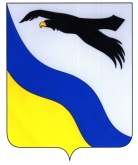                                                           с.Беляевка                                                               27.08.2021                                                                                                   №518-пОб утверждении Положения о представлении сведений о своих доходах, об имуществе и обязательствах имущественного характера, а также о доходах, об имуществе и обязательствах имущественного характера своих супруги (супруга) и несовершеннолетних детей гражданами, претендующими на замещение должностей руководителей муниципальных учреждений, и лицами, замещающими должности руководителей муниципальных учреждений муниципального образования Беляевский районВ соответствии со статьей 275 ТК РФ, Федеральным законом от 25.12.2008 № 273-ФЗ «О противодействии коррупции», Постановлением Правительства Российской Федерации от 13.03.2013 №208 «Об утверждении Правил представления лицом, поступающим на работу на должность руководителя федерального государственного учреждения, а также руководителем федерального государственного учреждения сведений о своих доходах, об имуществе и обязательствах имущественного характера и о доходах, об имуществе и обязательствах имущественного характера своих супруга (супруги) и несовершеннолетних детей»: 1.Утвердить Положения о представлении сведений о своих доходах, об имуществе и обязательствах имущественного характера, а также о доходах, об имуществе и обязательствах имущественного характера своих супруги (супруга) и несовершеннолетних детей гражданами, претендующими на замещение должностей руководителей муниципальных учреждений, и лицами, замещающими должности руководителей муниципальных учреждений согласно приложению.2. Признать утратившими силу следующие постановления администрации района:а) постановление  администрации района от 14.04.2015 №550-п        «Об утверждении Положения о предоставлении гражданами, претендующими на замещение должностей муниципальной службы в муниципальном образовании Беляевский район, и муниципальными служащими муниципального образования Беляевский район сведений о расходах, о доходах, об имуществе и обязательствах имущественного характера»;б) постановление администрации района от 31.01.2020 №71-п «О внесении изменений и дополнений в постановление администрации района                    от 14.04.2015 № 550-п «Об утверждении Положения о предоставлении гражданами, претендующими на замещение должностей муниципальной службы в муниципальном образовании Беляевский район, и муниципальными служащими муниципального образования Беляевский район сведений о расходах, о доходах, об имуществе и обязательствах имущественного характера»;в) постановление администрации района от 22.10.2020 №993-п «О внесении изменений в постановление администрации района от 14.04.2015 №550-п «Об утверждении Положения о предоставлении гражданами, претендующими на замещение должностей муниципальной службы в муниципальном образовании Беляевский район, и муниципальными служащими муниципального образования Беляевский район сведений о расходах, о доходах, об имуществе и обязательствах имущественного характера». 3. Контроль за исполнением настоящего постановления возложить       на заместителя главы администрации – руководителя аппарата       Евдокимова В.А.4. Постановление вступает в силу после его обнародования на информационном стенде в фойе здания администрации Беляевского района, в местах обнародования, определенных муниципальными правовыми актами поселений, входящих в состав Беляевского района.Глава района                                                                                     А.А. ФедотовАДМИНИСТРАЦИЯБЕЛЯЕВСКОГО РАЙОНА ОРЕНБУРГСКОЙ ОБЛАСТИП О С Т А Н О В Л Е Н И ЕГазета утверждена решением Совета депутатов муниципального образования Днепровский сельсовет 27.03.2012года №59Адрес редакции/ издателя461334 Оренбургская область, Беляевский район, село Днепровка, ул.Ленинская д.6тел.8 (353 34) 64-1-24Главный редакторГлава сельсоветаЕ.В.Жукова